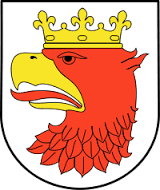 DEKLARACJA O KONTYNUOWANIU WYCHOWANIA PRZEDSZKOLNEGOW PRZEDSZKOLU PUBLICZNYM w TrzebieżyPROWADZONYM PRZEZ GMINĘ POLICE * na rok szkolny : 2021/2022* deklarację należy wypełnić czytelnie, literami drukowanymiI   DANE OSOBOWE DZIECKADODATKOWE INFORMACJE O DZIECKU / właściwe należy podkreślić /II   DANE OSOBOWE RODZICÓW / OPIEKUNÓW PRAWNYCHMatka / opiekunka prawnaOjciec/ opiekun prawnyWyrażam zgodę na przetwarzanie danych osobowych zawartych we wniosku do celów edukacyjnych i ewidencyjnych związanych z realizacją zadań statutowych przedszkola oraz z przeprowadzoną rekrutacją zgodnie z: ustawą Prawo Oświatowe /Dz. U. z 2019 r. poz. 1148/, ustawą o ochronie danych osobowych /Dz.U. z 2019 r. poz. 1781/ oraz z ustawą z o systemie informacji oświatowej /Dz.U. z 2019 r. poz. 1942 /.  	Rodzicom / opiekunom prawnym przysługuje prawo do wglądu do zbieranych danych oraz uzupełniania, uaktualniania czy sprostowywania w razie stwierdzenia, że dane są niekompletne, nieaktualne lub nieprawdziwe. Dane zebrane z deklaracji są zbierane, przechowywane i przetwarzane zgodnie z przepisami prawa. Administratorem danych jest dyrektor przedszkola, w którym złożono deklarację.Dane podaję dobrowolnie. Oświadczam, że są zgodne ze stanem faktycznym. Jestem świadomy odpowiedzialności karnej za złożenie fałszywych oświadczeń. Przyjmuję do wiadomości, iż deklaracje niekompletne nie będą rozpatrywane.                               				Czytelny podpis rodzica/ów / opiekuna/ówData: .......................................... 	      		….……………………………………………………Decyzja dyrektora przedszkola:Dziecko zostało : ...................................................................................................................................                                                                       / przyjęte , nieprzyjęte /na rok szkolny : .....................................................................................................................................*deklarację opracowano na podstawie ustawy z dnia 19 czerwca grudnia 2019 r. – Prawo oświatowe (Dz. U. z 2019 r. poz. 1148) PESELW przypadku braku numeru PESEL – seria i numer paszportu lub innego dokumentu potwierdzającego tożsamośćNazwisko *Imię *Data urodzenia  Miejsce urodzeniaAdres zamieszkania dzieckaDziecko posiada orzeczenie o potrzebie kształcenia specjalnego ze względu na niepełnosprawność wydane przez publiczną poradnię psychologiczno – pedagogiczną /dziecko niesłyszące, słabosłyszące, niewidome, słabowidzące, z niepełnosprawnością ruchową, w tym z afazją, z upośledzeniem umysłowym, z autyzmem, w tym z zespołem Aspergera, niepełnosprawnościami sprzężonymi/TakNieDziecko ma odroczony obowiązek szkolny /decyzję w sprawie odroczenia obowiązku szkolnego na wniosek rodziców podejmuje dyrektor publicznej szkoły podstawowej, w obwodzie którego dziecko mieszka, na podstawie opinii wydanej przez publiczną albo niepubliczną poradnię psychologiczno – pedagogiczną/TakNieImię *Nazwisko *Adres zamieszkaniaTelefon kontaktowyAdres e-mailImię *Nazwisko *Adres zamieszkaniaTelefon kontaktowyAdres e-mailDeklarowane przez rodziców / prawnych opiekunów godziny pobytu kandydata w przedszkoluKorzystanie z posiłkówUznane przez rodzica/opiekuna inne informacje istotne dla stanu zdrowia dziecka np. diety, które mogą być przestrzegane we współpracy z rodzicami za okazaniem zaświadczenia lekarskiego